Drodzy Rodzice, Kochani Przedszkolacy w tygodniu 25-29.05.2020r. tematem kompleksowym będzie Święto rodzicówŚroda 27.05.2020r.- Jak nasi rodziceGimnastyka z tatą – rozwijanie sprawności ruchowej przy muzyce.Rodzic zwraca się do dziecka:Razem z tatą idziemy do parku. 		maszerują w rytmie Teraz lekka rozgrzewka!			 przeskakują z nogi na nogę,Uwaga, przeszkody! 				Przeskakiwanie obunóż.Pada deszcz, chowamy się pod daszek! 	unoszą ręce nad głowę; stoją chwilę w bezruchu.Przestało padać, biegniemy dalej! 		Bieg po pokojuUwaga, drzewo!				 bieg drobnymi krokamiOdpoczywamy.				 Kładą się na dywanieWracamy do domu.				 MaszerująMierzenie wzrostuSprawdzanie wzrostu dziecka za pomocą miarki powieszonej na ścianie. Zaznaczenie wzrostu. Następnie zmierzenie pozostałych członków rodziny. Porównywanie wzrostów. Określanie kto jest najwyższy, a kto najniższy. Wyszukiwanie różnych przedmiotów w domu i określanie ich wysokości przy użyciu miarki.Słuchanie wiersza Agaty Widzowskiej Dla mamy i taty. Z okazji święta Taty i Mamydziś uroczyście wam obiecamy:codziennie sprzątać swoje zabawki,nigdy nie spadać z wielkiej huśtawki,od mamy nigdzie się nie oddalać,groźnych zapałek szust! nie zapalać.Więcej nie zjemy kwaśnych jabłuszek,bo wtedy zawsze boli nas brzuszek.Gdy zobaczymy gdzieś muchomora,to go nie zerwie żaden przedszkolak!Będziemy grzeczni i przyrzekamysłuchać uważnie taty i mamy.Wyszorujemy ząbki starannieLecz nikt przez pasy sam nie przechodziani do wody w morzu nie wchodzi!Od taty wiemy dużo o świecie:że trzeba czapkę zakładać w lecie,że się obcego pieska nie głaszcze,bo czasem groźnie otwiera paszczę.I na kontakty uważać mamy,więc się od prądu z dala trzymamy!Czytacie bajki, gdy księżyc świeci,rano buziaczkiem budzicie dzieci,a choć psocimy czasem troszeczkę,to wciąż jesteśmy waszym Słoneczkiem.Bo z rodzicami jest zawsze lato,kochana Mamo, kochany Tato!i nie będziemy wariować w wannie.Mama nas uczy drogowych znaków,tata trenuje małych pływaków.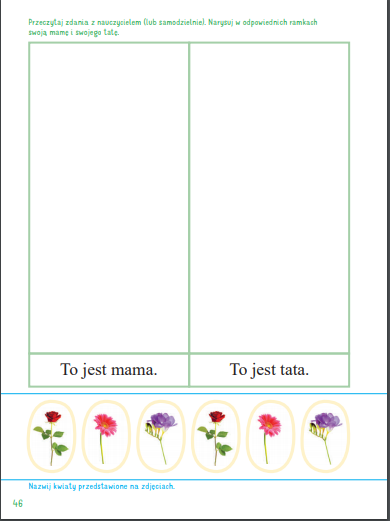 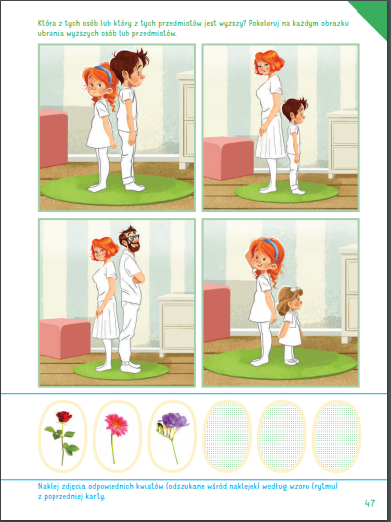 